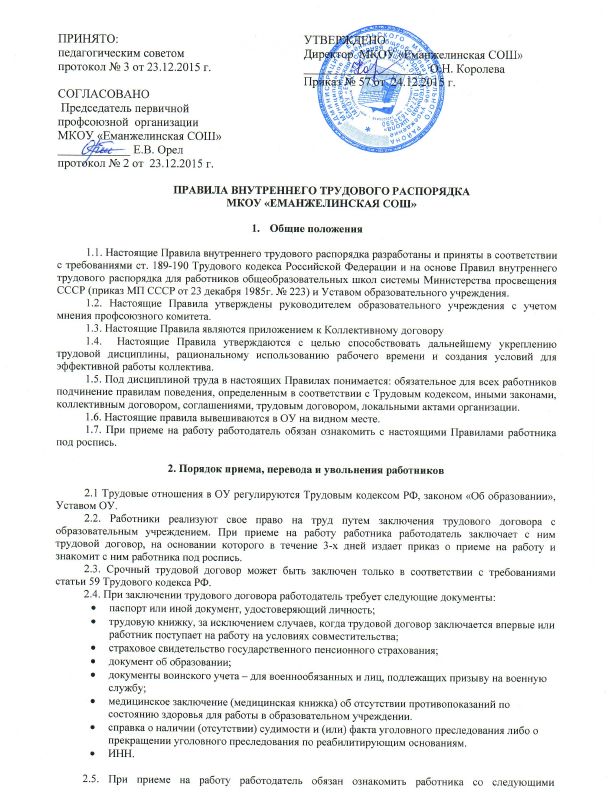 документами:Устав ОУ;правила внутреннего трудового распорядка;приказ по охране труда и соблюдения правил техники безопасности;должностная инструкция.2.6. Условия трудового договора не могут ухудшать положения работника по сравнению с действующим законодательством и коллективным договором, принятым в образовательном учреждении.2.8. Работодатель не в праве требовать от работника выполнения работ, не обусловленных трудовым договором. Изменения условий трудового договора могут быть осуществлены только в соответствии с действующим законодательством.2.9. На каждого работника ОУ оформляется трудовая книжка в соответствии с требованиями Инструкции о порядке ведения трудовых книжек.2.10. На каждого работника ведется личное дело, после увольнения работника личное дело хранится в образовательном учреждении.2.11. Трудовая книжка и личное дело руководителя ведутся и хранятся у учредителя.2.12. Перевод работника на другую работу, не оговоренную трудовым договором, осуществляется только с письменного согласия работника за исключением случаев временного перевода на другую работу в случае производственной необходимости сроком до одного месяца в календарном году.2.13. Работодатель обязан отстранить от работы (не допускать к работе) работника:появившегося на работе в состоянии алкогольного, наркотического или токсического опьянения;не прошедшего в установленном порядке обучение и проверку знаний и навыков в области охраны труда;не прошедшего в установленном порядке обязательный предварительный и периодический медицинский осмотр;при выявлении в соответствии медицинским заключением противопоказаний для выполнения работы, обусловленной трудовым договором;по требованию органов и должностных лиц, уполномоченных федеральными законами и иными нормативными правовыми актами, и в других случаях, предусмотренных федеральными законами и иными нормативными правовыми актами. 2.14. Прекращение трудового договора может иметь место только по основаниям, предусмотренным действующим законодательством.2.15. При проведении процедуры сокращения численности или штата работников преимущественным правом оставления на работе пользуются работники,  список которых установлен действующим законодательством. 2.16. Увольнение работников образовательного учреждения в связи с сокращением численности или штата ОУ допускается, если невозможно перевести работника, с его согласия, на другую работу. Освобождение педагогических работников в связи с сокращением объема работы (учебной нагрузки) может производиться только по окончании учебного года.3. Права и обязанности работодателя3.1. Администрация образовательного учреждения имеет исключительное право на управление образовательным процессом. Руководитель ОУ является единоличным исполнительным органом.3.2. Администрация ОУ имеет право на прием на работу работников ОУ, установление дополнительных льгот, гарантий работникам, установление общих правил и требований по режиму работы, установление должностных требований.3.3. Администрация имеет право устанавливать систему оплаты труда, стимулирующих и иных выплат в соответствии с действующим законодательством.3.4. Администрация имеет право налагать дисциплинарные взыскания в соответствии с действующим законодательством и применять меры морального и материального поощрения в соответствии с действующим в ОУ положением.3.5. Администрация обязана создавать необходимые условия для работников и учащихся ОУ, применять необходимые меры к улучшению положения работников и учащихся.3.6. Администрация обязана согласовывать с профсоюзным комитетом ОУ предусмотренные действующим законодательством вопросы, связанные с трудовыми отношениями.3.7. Администрация по предложению представительного органа трудового коллектива приступает к разработке проекта коллективного договора, разрабатывает и утверждает коллективный договор в установленные действующим законодательством сроки.3.8. Администрация обязана информировать трудовой коллектив (представительный орган трудового коллектива):о перспективах развития ОУ;об изменениях структуры, штатах ОУ;о бюджете ОУ.3.9. Администрация имеет право на осуществление контроля за образовательным процессом, на посещение уроков и всех других видов учебных занятий и воспитательных мероприятий и т.д.4. Права и обязанности работников4.1. Работник имеет право:на заключение, изменение и расторжение трудового договора в порядке и на условиях, установленных Трудовым кодексом РФ;требовать предоставление работы, обусловленной трудовым договором; на рабочее место, соответствующее условиям, предусмотренным государственным стандартам организации и безопасности труда и коллективным договором;на своевременную и в полном объеме выплату заработной платы в соответствии со своей квалификацией, сложностью труда, количеством и качеством выполненной работы;отдых, обеспечиваемый сокращенным рабочим временем, предоставлением еженедельных выходных дней, нерабочих праздничных дней, оплачиваемых ежегодных отпусков;полную достоверную информацию об условиях труда и требованиях охраны труда на рабочем месте;профессиональную подготовку, переподготовку и повышение своей квалификации в порядке, установленном Трудовым Кодексом, иными федеральными законами;объединение, включая право на создание профессиональных союзов и вступление в них для защиты своих трудовых прав, свобод и законных интересов;участие в управление организацией в предусмотренных Трудовым Кодексом, Уставом и коллективным договором формах (через общее собрание трудового коллектива, педагогический совет, совет учреждения);ведение коллективных переговоров и заключение коллективных договоров и соглашений через своих представителей, а также на информацию о выполнение коллективных договоров, соглашений;защиту своих прав, свобод и законных интересов всеми не запрещенными законом способами;разрешение индивидуальных и коллективных трудовых споров, включая право на забастовку, в порядке, установленном законодательством;возмещение вреда, причиненного работнику в связи с исполнением им трудовых обязанностей, и компенсацию морального вреда в порядке, установленном законодательством;обязательное социальное страхование в случаях,  предусмотренных федеральными законами.4.2. Работник обязан: добросовестно исполнять свои трудовые обязанности, возложенные на него трудовым договоромсоблюдать правила внутреннего трудового распорядка ОУ;соблюдать требования по охране труда и обеспечению безопасности труда;бережно относиться к имуществу работодателя и других работников;незамедлительно сообщить работодателю либо непосредственному руководителю о возникновении ситуации, представляющей угрозу жизни и здоровью людей, сохранности имущества работодателя.5. Рабочее время и время отдыха.5.1. В МКОУ «Еманжелинская СОШ»  устанавливается пятидневная рабочая неделя. 5.2. Учебно-вспомогательному и обслуживающему персоналу учреждения устанавливается нормальная продолжительность рабочего времени - 40 часов в неделю, за исключением женщин, работающих в сельской местности - 36ч в неделю, для учителей-предметников 36 часов в неделю.5.3. Режим работы рабочего по комплексному обслуживанию и ремонту зданий с 8.00  до 16.00, обеденный перерыв с 12.00 до 13.00., . Режим работы ночного сторожа:  с 20.00 до 8.00., Режим работы дневного сторожа: в выходные и праздничные дни с 8.00 до 20.005.4. Школа функционирует в одну смены:  учебные занятия регламентируются расписанием уроков5.5. Для следующих категорий работников: директор школы, заместители директора,  бухгалтер, секретарь устанавливается ненормированный рабочий день.5.6. Расписание занятий составляется администрацией МКОУ Еманжелинская СОШ  исходя из педагогической целесообразности, с учетом наиболее благоприятного режима труда и отдыха учащихся и максимальной экономии времени педагогических работников.5.7. Общими выходными днями являются суббота и воскресенье.5.8. По желанию работника, с его письменного заявления он может за пределами основного рабочего времени работать по совместительству как внутри, так и за пределами МКОУ Еманжелинская СОШ.5.9. Работа в выходные и праздничные дни запрещена, привлечение к работе в указанные дни осуществляется только с согласия работника и в соответствии с требованиями ст. 113 Трудового кодекса РФ.  5.10. Педагогические работники привлекаются к дежурству в рабочее время в ОУ. Дежурство начинается за 25 минут до начала занятий и заканчивается через 20 минут после окончания занятий по расписанию. График дежурств составляется на месяц, доводится до сведения работников и вывешивается на стенд дежурства. 5.11. К рабочему времени относятся следующие периоды: заседания педагогического совета, общие собрания трудового коллектива, заседания методических комиссий, родительские собрания и собрания коллектива учащихся, дежурства на внеурочных мероприятиях (например, вечерние дискотеки), продолжительность которых составляет от одного часа до 2,5 часов.5.12. Работникам ОУ предоставляется ежегодный оплачиваемый отпуск сроком не менее 28 календарных дней. Педагогическим работникам предоставляется удлиненный отпуск сроком 56  календарных дней. Отпуск предоставляется в соответствии с графиком, утверждаемым руководителем по согласованию с профсоюзным комитетом в декабре месяце. 5.13. Время каникул, не совпадающее с очередным отпуском, является рабочим временем педагогов. В эти периоды педагогические работники привлекаются к педагогической и организационной работе в пределах времени, не превышающего их учебной нагрузки до начала каникул. 5.14. В каникулярное время обслуживающий персонал привлекается к выполнению хозяйственных работ (мелкий ремонт, работы на территории и др.) в пределах установленного им рабочего времени.5.15. Работникам, имеющим 2- и более детей в возрасте до 14 лет, а детей-инвалидов в возрасте до 16 лет, по их заявлению предоставляется дополнительный неоплачиваемый отпуск сроком до 14 дней.5.16. Работникам ОУ предоставляются дополнительные оплачиваемые дни отпуска в следующих случаях:бракосочетание работника –    3 дня;проводы в армию – 3 дня№смерть близких родственников – 5 дней; бракосочетание близких родственников – 3 дня;работающим пенсионерам  в возрасте от 55лет - женщинам и 60лет-мужчинам – 3 дня;работающим инвалидам – 5 дней;неосвобожденному председателю первичной профсоюзной организации и членам профкома – 3 дня;  при отсутствии в течение учебного года дней нетрудоспособности – 3 дня.5.17. Педагогическим работникам через каждые 10 лет непрерывной педагогической работы предоставляется длительный отпуск сроком до 1 года согласно Уставу МКОУ «Еманжелинская СОШ».5.18. Работникам с ненормированным рабочим днем, перечисленным в п. 5.4., устанавливается дополнительный оплачиваемый отпуск за исключением руководящих работников, сроком 3 календарных дня. 5.19. Учет рабочего времени организуется ОУ в соответствии с требованиями действующего законодательства. В случае болезни работника, последний своевременно (в течение трех дней) информирует администрацию и предоставляет больничный лист накануне  выхода на работу.5.20. В период организации образовательного процесса (во время урока) запрещается:изменять по своему усмотрению расписание уроков (занятий) и график работы;по своему усмотрению отменять, удлинять или сокращать продолжительность уроков (занятий) и перерывов (перемен) между ними;удалять учащихся с уроков;курить в помещении ОУ;отвлекать педагогических и руководящих работников ОУ в учебное время от их непосредственной работы, вызывать или снимать их с работы для выполнения общественных обязанностей и проведения разного рода мероприятий, не связанных с производственной деятельностью;созывать во время учебных занятий собрания, заседания и всякого рода совещания по общественным делам.6. Оплата труда6.1. Оплата труда работников МКОУ «Еманжелинская СОШ»  осуществляется в соответствии с Положением об оплате труда работников муниципального общеобразовательного учреждения и штатным расписанием.6.2. Оплата труда педагогическим работникам осуществляется в зависимости от установленного количества часов по тарификации. Установление количества часов по тарификации меньше или больше количества часов за ставку допускается только с письменного согласия педагогического работника.6.3. Тарификация на новый учебный год утверждается директором не позднее 5 сентября текущего года по согласованию с профсоюзным комитетом на основе предварительной тарификации, разработанной и доведенной педагогическим работником под роспись не позднее мая месяца текущего года.6.4. Оплата труда в МКОУ «Еманжелинская СОШ»  производится два  раза в месяц согласно графику управления образования администрации Еткульского муниципального района 6.5. Оплата труда работников, привлекаемых к работе в выходные и праздничные дни, осуществляется в соответствии с требованиями действующего законодательства.6.6. Оплата труда работников, работающих по совместительству, осуществляется в соответствии с действующим законодательством. 6.7. Премирование работников МКОУ «Еманжелинская СОШ»  производится в соответствии  с Положением об оплате труда работников муниципального общеобразовательного учреждения.6.8. Работникам с условиями труда, отклоняющимися от нормальных условий труда, устанавливаются доплаты в соответствии с действующим законодательством7. Меры поощрения и взыскания7.1. В «МКОУ Еманжелинская СОШ»  применяются меры морального  поощрения работников:объявление благодарности;награждение почетной грамотой;представление к награждению ведомственными и государственными наградами;памятный подарок. 7.2. Поощрение объявляется приказом по МКОУ «Еманжелинская СОШ», заносится в трудовую книжку работника. 7.3. За совершение дисциплинарного проступка, т.е. неисполнение или ненадлежащее исполнение работником по его вине возложенных на него трудовых обязанностей, работодатель имеет право применить следующие дисциплинарные взыскания:замечание;выговор;увольнение по соответствующим основаниям.7.4. Дисциплинарное взыскание на руководителя налагает учредитель.7.5. Дисциплинарное расследование нарушений педагогическим работником образовательного учреждения норм профессионального поведения или устава данного ОУ может быть проведено только по поступившей на него жалобе, поданной в письменной форме. Копия жалобы должна быть передана данному педагогическому работнику.7.6. Ход дисциплинарного расследования и принятые по его результатам решения могут быть преданы гласности только с согласия заинтересованного педагогического работника ОУ, за исключением случаев, ведущих к запрещению заниматься педагогической деятельностью, или при необходимости защиты интересов обучающихся, воспитанников.7.7. До применения дисциплинарного взыскания работодатель должен затребовать от работника объяснение в письменной форме. В случае отказа работника дать указанное объяснение составляется соответствующий акт. Отказ работника дать объяснение не является препятствием для применения дисциплинарного взыскания. 7.8. Дисциплинарное взыскание применяется не позднее одного месяца со дня обнаружения проступка, не считая времени болезни работника, пребывания его в отпуске, а также времени, необходимого на учет мнения представительного органа работников.7.9. Дисциплинарное взыскание не может быть применено позднее шести месяцев со дня совершения проступка, а по результатам ревизии, проверки финансово-хозяйственной деятельности или аудиторской проверки – позднее двух лет со дня его совершения. В указанные сроки не включается время производства по уголовному делу.7.10. За каждый дисциплинарный проступок может быть применено только одно дисциплинарное взыскание. Приказ работодателя о применении дисциплинарного взыскания объявляется работнику под расписку в течение трех рабочих дней со дня его издания. В случае отказа работника подписать указанный приказ составляется соответствующий акт.7.11. Дисциплинарное взыскание может быть обжаловано работником в государственные инспекции труда или органы по рассмотрению индивидуальных трудовых споров.7.12. Если в течение года со дня применения дисциплинарного взыскания работник не будет подвергнут новому дисциплинарному взысканию, то он считается не имеющим дисциплинарного взыскания. 7.13. Работодатель до истечения года со дня применения дисциплинарного взыскания имеет право снять его с работника по собственной инициативе, просьбе самого работника, ходатайству его непосредственного руководителя или представительного органа работников.8. Социальные льготы и гарантии8.1. Работник подлежит обязательному социальному страхованию в порядке и на условиях, установленных законодательством РФ